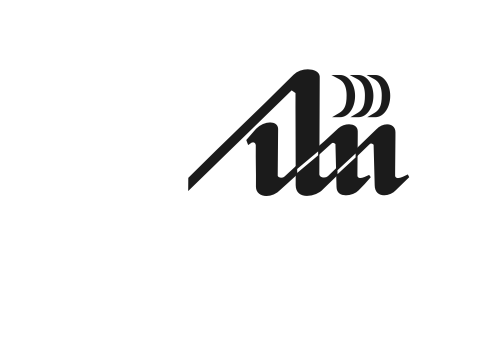 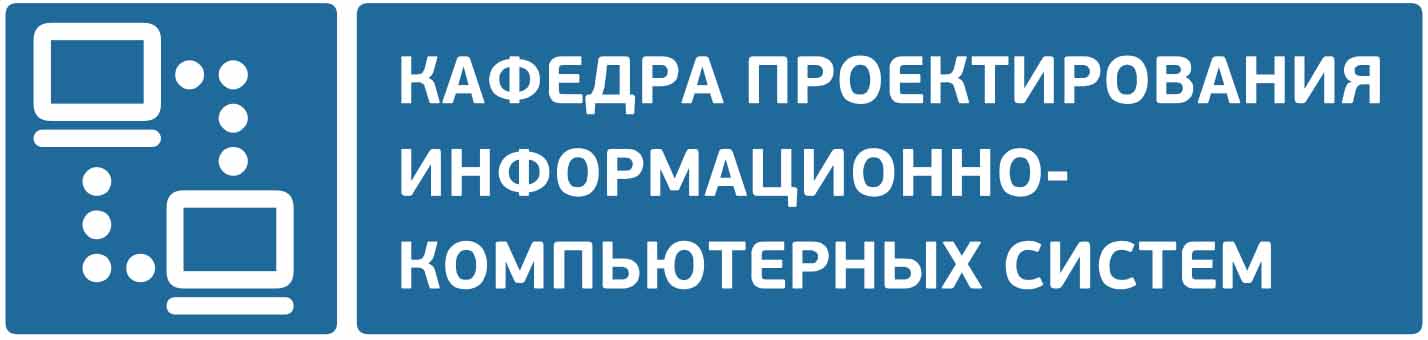 ГРАФИКприема дифференцированного зачета по производственной (технологической) практикестудентов заочной формы обучения специальностей ЭСБ, ИСиТ (в БМ), ПМС ФКП БГУИРФИО руководителя практики от кафедры ПИКСДатаВремяАудиторияКалита Елена Викторовна,ассистент кафедры ПИКС01.07.2402.07.2417:00-19:0017:00-19:00435а-1кГалузо Валерий Евгеньевич,доцент кафедры ПИКС01.07.2402.07.2417:00-19:0017:00-19:00435а-1кЯщук Вероника Антоновна,ассистент кафедры ПИКС01.07.2402.07.2413:00-16:0013:00-16:00435а-1кКоваленко Ирина Васильевна,старший преподаватель кафедры ПИКС01.07.202410:00 – 13:00201-5